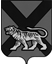 ТЕРРИТОРИАЛЬНАЯ ИЗБИРАТЕЛЬНАЯ КОМИССИЯ ГОРОДА СПАССКА-ДАЛЬНЕГОР Е Ш Е Н И Е27.11.2015			          г. Спасск-Дальний			    № 553/13616 ч. 25  мин.Рассмотрев Решение Президиума Регионального политического совета Приморского регионального отделения Всероссийской политической партии «ЕДИНАЯ  РОССИЯ» от 23 ноября 2015 года «О кандидатуре в состав территориальной избирательной комиссии городского округа Спасск-Дальний с правом совещательного голоса», заявление о согласии на назначение членом избирательной комиссии с правом совещательного голоса, представленное гр. Белик Ириной Павловной в избирательное объединение Приморское региональное отделение Всероссийской политической партии «ЕДИНАЯ РОССИЯ», от 26 ноября 2015 года, территориальная избирательная комиссия города Спасска-Дальнего установила следующее.В Решении Президиума Регионального политического совета Приморского регионального отделения Всероссийской политической партии «ЕДИНАЯ  РОССИЯ» от 23 ноября 2015 года «О кандидатуре в состав территориальной избирательной комиссии городского округа Спасск-Дальний с правом совещательного голоса» наименование избирательной комиссии, в которую данное решение представлено, указано неверно: «в состав территориальной избирательной комиссии городского округа Спасск-Дальний», вместо «в состав территориальной избирательной комиссии города Спасска-Дальнего». В  соответствии с п. 1.2. вышеуказанного Решения назначение члена территориальной комиссии с правом совещательного голоса Белик Ирины Павловны осуществлено «от Всероссийской политической партии «ЕДИНАЯ РОССИЯ»», тогда как данное решение принималось Президиумом Регионального отделения политического совета Приморского  регионального отделения Всероссийской политической партии «ЕДИНАЯ  РОССИЯ», выдвинувшего список кандидатов на досрочных выборах депутатов Думы городского округа Спасск-Дальний, назначенных на 20 декабря 2015 года. Указанный в п. 1.1. Решения Президиума Регионального политического совета Приморского регионального отделения Всероссийской политической партии «ЕДИНАЯ  РОССИЯ» от 23 ноября 2015 года член территориальной избирательной комиссии города Спасска-Дальнего с правом совещательного голоса Руденко Анна Анатольевна в территориальную избирательную комиссию города Спасска-Дальнего членом избирательной комиссии с правом совещательного голоса не назначалась, соответствующее удостоверение ей не выдавалось. На выборах депутатов Думы городского округа Спасск-Дальний шестого созыва член территориальной избирательной комиссии города Спасска-Дальнего с правом совещательного голоса Приморским региональным отделением Всероссийской политической партии «ЕДИНАЯ  РОССИЯ» не назначался, равно как и Местным отделением Всероссийской политической партии «Единая Россия» городского округа Спасск-Дальний и Спасского муниципального района, выдвинувшим кандидатов, список кандидатов в рамках данной избирательной кампании.Кроме того, установлено, что Решение Президиума Регионального политического совета Приморского регионального отделения Всероссийской политической партии «ЕДИНАЯ  РОССИЯ» «О кандидатуре в состав территориальной избирательной комиссии городского округа Спасск-Дальний с правом совещательного голоса» в отношении Белик Ирины Павловны принято 23 ноября 2015 года, тогда как заявление о согласии на назначение членом избирательной комиссии с правом совещательного голоса представлено Белик Ириной Павловной в избирательное объединение Приморское региональное отделение Всероссийской политической партии «ЕДИНАЯ РОССИЯ» 26 ноября 2015 года, то есть после принятия вышеуказанного решения.Таким образом, избирательное объединение Приморское региональное отделение Всероссийской политической партии «ЕДИНАЯ РОССИЯ» приняло решение о назначении члена избирательной комиссии с правом совещательного голоса в нарушение требований законодательства, установленных ч. 18 и ч. 25 ст. 31 Избирательного кодекса Приморского края.В связи с вышеизложенным территориальная избирательная комиссия города Спасск-ДальнийРЕШИЛА:Отказать в  выдаче удостоверения члена территориальной избирательной комиссии города Спасска-Дальнего с правом совещательного голоса на имя Белик Ирины Павловны.Направить копию данного решения в Приморское региональное отделение Всероссийской политической партии «ЕДИНАЯ РОССИЯ».Председатель комиссии                                                                С.А. ЧеревиковаСекретарь  комиссии                                                                     Е.Г. БондаренкоОб отказе в выдаче Белик И. П.удостоверения члена территориальной избирательной комиссии города Спасска-Дальнего с правом совещательного голоса